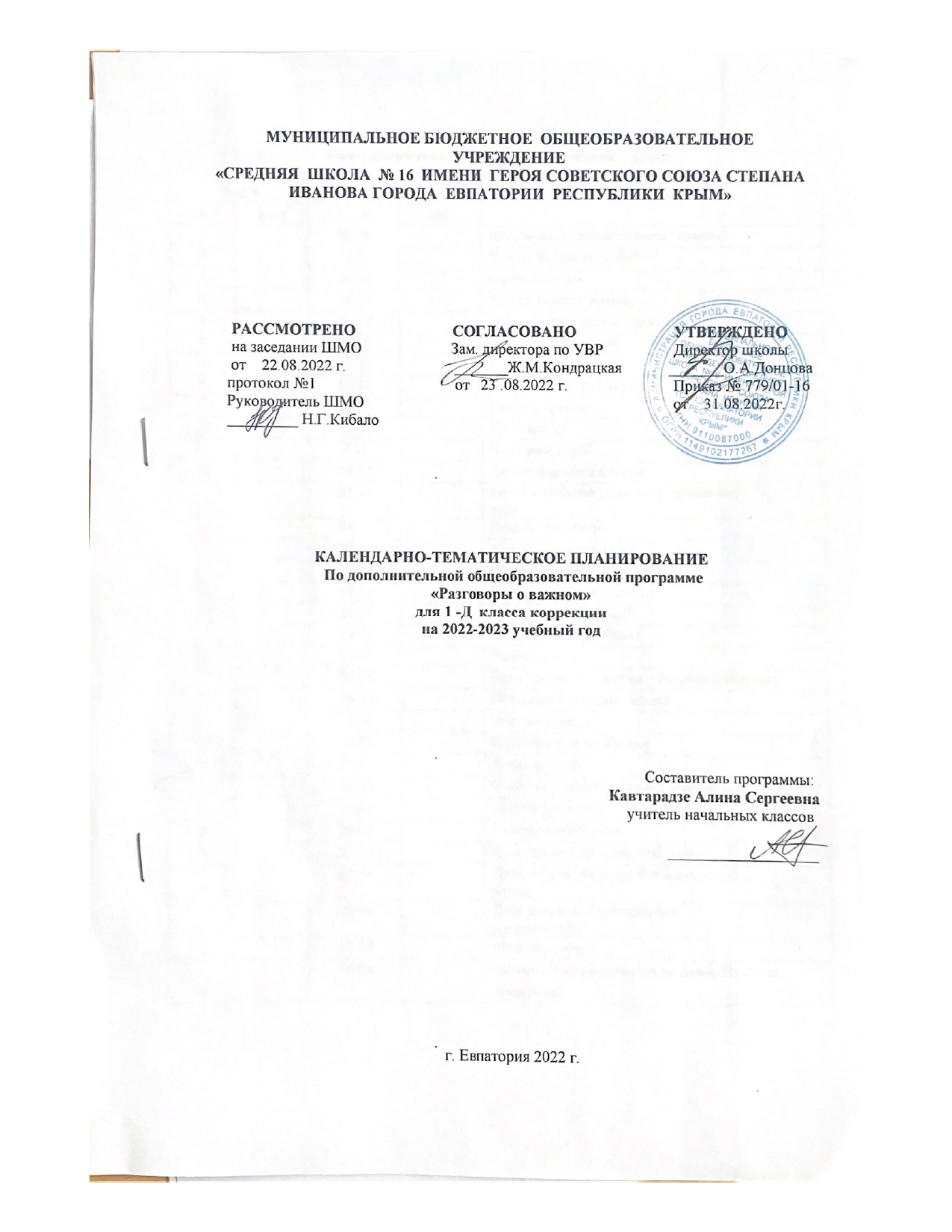 Календарно-тематическое планирование 1 класс.№ п/п№ п/пДатаДатаТема урокапланфактпланфактТема урока105.09День знаний. Зачем человеку знания?212.09Что мы Родиной зовем?319.09Мечтаю летать426.09Я хочу увидеть музыку530.09О наших бабушках и дедушках603.10Мой первый учитель710.10Я и моя семья817.10День народного единства924.10Память времен1031.10День матери117.11Что такое герб?1214.11Доброта-дорога к миру1321.11Герои Отечества разных историческихэпох1428.11День Конституции1505.12Умеем ли мы мечтать?1612.12Светлый праздник Рождества1719.12Ленинград в дни блокады1826.12Кто такие скоморохи?1916.01Российские Кулибины2023.01Россия и мир2130.01Есть таккая профессия – Родину защищать2206.02Поговорим о наших мамах2313.02Что такое гимн?2420.02Путешествие по Крыму2527.02Я иду в театр2606.03О жизни и подвиге Юрия Гагарина2713.03Память прошлого2820.03Заповедники России2927.03День труда. Герои мирной жизни3003.04Дети – герои Великой Отечественнойвойны3110.04День детских общественныхорганизаций3217.04Мои увлечения3324.04Встречи с незнакомыми людьми. Правила поведения.